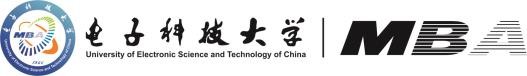 亲爱的 2022 级 综合 MBA 专业方向 的同学： 以下内容是和MBA 学习密切相关的重要事项，请务必认真、仔细阅读！ 一、关于学习年限的要求 非全日制MBA 学制为  3 年，提前完成硕士学业者，可申请提前半年毕业。若因客观原因不能按时完成学业者，可申请适当延长学习年限，但最长学习年限不．超．过．4．年．，即从 2022 年 9 月起至 2026 年 6 月（休学期间包括在内），需要完成从课程学习、论文开题到通过论文答辩的全部过程才能顺利毕业。 二、关于学分的要求（非全日制综合 MBA 专业方向） 根据 2022 级 MBA 培养方案的要求，最长需在 4 年的时间里完成全部课程的学习，获得共计 45 个课程学分及 8 个实践教学与必修环节学分。具体要求详见下表： 三、关于考勤的要求根据规定，某门课缺课时数（包括旷课和请假）1/3 以上的学生，不具备考试资格，此门课必须重修。我已认真、仔细阅读以上内容，并知晓关于 MBA 学习年限、学分和考勤的全部要求。（下面照抄上句原文）本人确认签名：                                         	学	号：                                         	  	年 	月 	日特别说明：以上内容请在认真、仔细阅读后，签字确认，一式两份，一份自行保留，一份交回 MBA教育中心存档。此说明最终解释权在MBA教育中心。工商管理硕士（MBA） 非全日制专业学位研究生课程设置（综合 MBA 专业方向）工商管理硕士（MBA） 非全日制专业学位研究生课程设置（综合 MBA 专业方向）工商管理硕士（MBA） 非全日制专业学位研究生课程设置（综合 MBA 专业方向）工商管理硕士（MBA） 非全日制专业学位研究生课程设置（综合 MBA 专业方向）工商管理硕士（MBA） 非全日制专业学位研究生课程设置（综合 MBA 专业方向）工商管理硕士（MBA） 非全日制专业学位研究生课程设置（综合 MBA 专业方向）类别 类别 课程名称 学分 学时 45 学位课 公共基础课 新时代中国特色社会主义理论与实践2 32 45 学位课 公共基础课 商务英语 3 48 45 学位课 共计2 门  5 45 学位课 专业基础课 管理经济学 3 48 45 学位课 专业基础课 营销管理 3 48 45 学位课 专业基础课 组织行为学 3 48 45 学位课 专业基础课 运营管理 2 32 45 学位课 专业基础课 会计学 2 32 45 学位课 专业基础课 财务管理 3 48 45 学位课 专业基础课 数据、模型与决策 3 48 45 学位课 专业基础课 战略管理 3 48 45 学位课 专业基础课 管理信息系统 2 32 45 学位课 专业基础课 商业伦理与企业社会责任 2 32 45 学位课 专业基础课 人力资源管理与开发 2 32 45 学位课 共计11 门 28 45 非学位课 选修课（6 门）每门 2学分，其中专业选修课 3 门，其他选修课 3 门每门 2学分，其中专业选修课 3 门，其他选修课 3 门每门 2学分，其中专业选修课 3 门，其他选修课 3 门45 非学位课 共计6 门 12 45 实践教学环节 实践教学环节 学位论文写作规范 2 8实践教学环节 实践教学环节 未来领导力培养计划28必修环节 必修环节 入学导向 2 8必修环节 必修环节 学术活动 1 8必修环节 必修环节 开题报告（含文献综述） 1 8共计 共计 5门 88总学分要求 总学分要求 总学分要求 总学分要求 总学分要求 53 